BİRİNCİ BÖLÜMÖdev, Sorumluluk ve YasaklarSADAKATMADDE 1-(1) Üniversitede görevli personel 657 sayılı Devlet Memurları Kanunu’nun 5’inci maddesine göre, Türkiye Cumhuriyeti Anayasasına ve Kanunlarına sadakatle bağlı kalmak ve milletin hizmetinde Türkiye Cumhuriyeti kanunlarına sadakatle uygulamak zorundadırlar. Devlet memurları, Asli Devlet Memurluğuna atandıktan sonra en geç bir ay içinde Personel Daire Başkanlığı tarafından organize edilecek bir törenle yetkili amirlerin huzurunda kanunda yer alan yemin metnini okuyarak göreve başlarlar. "Yemin Belgesi" adaylığı kaldırılan her memur tarafından imzalanarak özlük dosyalarına konulur.TARAFSIZLIK VE DEVLETE BAĞLILIKMADDE 2- (1) Üniversitede görevli personel herhangi bir siyasi parti, kişi veya zümrenin yararını veya zararını hedef alan bir davranışta bulunamaz. Görevlerini yerine getirirken; dil, ırk, cinsiyet, siyasi düşünce, felsefi inanç, din ve mezhep ayırımı yapamaz; hiçbir şekilde siyasi ve ideolojik amaçlı beyanda ve eylemde bulunamaz ve bu eylemlere katılamaz.DAVRANIŞ VE İŞ BİRLİĞİMADDE 3- (1) Üniversite personeli, görevinin gerektirdiği itibar ve güvene layık olduğunu, hizmet içindeki ve dışındaki davranışıyla göstermek zorundadır. Kurum personelinin işbirliği içinde çalışması esastır.Yurt dışında davranışMADDE 4- (1) Üniversite personeli geçici görevle veya yetişme, inceleme ve araştırma için yabancı ülkelerde bulunduğunda Türkiye Cumhuriyeti Devleti’nin itibarını veya görev haysiyetini zedeleyici fiil ve davranışlarda bulunamazlar.YÖNETİCİ PERSONELİN GÖREV VE SORUMLULUKLARIMADDE 5- (1) Üniversite yöneticileri, yönetici olduğu birimde kanun, tüzük ve yönetmeliklerle belirlenen görevleri zamanında ve eksiksiz olarak yapmak ve yaptırmakla, maiyetinde çalışanları yetiştirmek, hal ve hareketlerini izlemek ve kontrol etmekle görevli ve sorumludur.Yönetici, birimindeki çalışanlara adil ve eşit bir şekilde davranır. Yöneticilik yetkisini kanun, tüzük, yönetmelik, esas ve kararlara uygun olarak kullanır.Yönetici, birimindeki çalışanlara kanunlara ve Cumhurbaşkanlığı Kararnamelerine aykırı emir veremez ve özel bir menfaat temin edecek bir talepte bulunamaz, hediyesini kabul edemez ve borç alamaz.PERSONELİN GÖREV VE SORUMLULUKLARI
MADDE 6- (1) Üniversite çalışanları iş arkadaşları ve üçüncü şahıslar ile ilişkilerinde gereken saygı, nezaket ve kolaylığı göstermek, iş arkadaşları ile olumlu iş ilişkileri kurmak, gerektiğinde arkadaşlarına yardım etmek durumundadır.Bu yönergede belirtilen tüm personel;Göreviyle ilgili kanun, Cumhurbaşkanlığı kararnameleri, tüzük, yönetmelik, yönerge, karar ve esaslara uymaktan,Amirleri tarafından verilen görevleri yerine getirmekten,Çalışma saatlerinde görevi başında bulunmaktan, işi ile ilgili görevlerin tam ve doğru bir şekilde yapılmasından, kontrol edilmesi ve izlenmesinden,ç) Görevlerini dikkat ve itina ile yerine getirmek ve kendilerine teslim edilen Devlet malını korumak ve her an hizmete hazır halde bulundurmak için gerekli tedbirleri almaktan,Görevinde gereken dikkat, disiplin ve özeni göstermek, verimli şekilde çalışmak, maddi ve manevi bakımlardan Üniversiteye zarar verebilecek her türlü davranıştan kaçınmaktan,Çalıştığı yerin düzenine ve görevlerin yürütülmesi, güvenlik ya da gizliliğin sağlanması amacıyla alınan önlemlere titizlikle uymaktan,Kendisi, eşi ve velayetleri altındaki çocuklarına ait taşınır ve taşınmaz malları, alacak ve borçları hakkında, özel kanunda yazılı hükümler uyarınca mal bildiriminde bulunmaktan,Görev yaptığı süre içerisinde Üniversite hakkında edindiği bilgileri, yaptığı çalışmaları, Kurumdan ayrılmış olsa bile elde ettiği sonuçları saklı tutmaktan,ğ) Kendisine teslim edilen kamuya ait resmi belge, araç gereç ve malzemeleri etkili ve ekonomik kullanmaktan, korumak ve kollamak ve sürekli çalışır durumda tutmaktan, kendisi ve yakınlarının özel işlerinde kullanılmamasından, izinsiz kurum dışına çıkarılmamasından, görevleri sona erdiği zaman sağlam ve çalışır durumda teslim edilmesinden,Devletin ülkesi ve milletiyle bölünmez bütünlüğünü bozmayı ve Anayasa’da tanımlanmış niteliklerini ortadan kaldırmayı amaçlayan faaliyetler içerisinde bulunanları, devlete ait taşınır ve taşınmazlara bilerek ve kasten zarar verenleri ilgili makamlara bildirmekten,Sorumluluğu altındaki kişisel verilerin hukuka aykırı olarak işlenmesini ve bu verilere hukuka aykırı olarak erişilmesini önlemekten, kişisel verilerin muhafazasını sağlamak amacıyla uygun güvenlik düzeyini temin etmeye yönelik gerekli her türlü teknik ve idari tedbirleri almaktan,Sorumludur.ÇALIŞANLARIN DİKKAT ETMESİ GEREKEN HAREKET VE EYLEMLER
MADDE 7- (1) Üniversite personeli kamu hizmetlerini aksatacak şekilde kasıtlı olarak birlikte çekilmeleri, görevlerine gelmemeleri veya görevlerine gelip de hizmetlerin ve işlerin yavaşlatılması veya aksatılması sonucunu doğuracak eylem ve hareketlerde bulunmazlar.Üniversite personeli (memur-sözleşmeli personel) greve karar vermez, grev tertipleyemez, ilan edemez, bu yolda propaganda yapamaz, herhangi bir greve veya grev teşebbüsüne katılamaz, grevi destekleyemez veya teşvik edemezler.Üniversite personeli Türk Ticaret Kanunu’na göre tacir veya esnaf sayılmalarını gerektirecek bir faaliyette bulunamaz, ticaret ve sanayi müesseselerinde görev alamaz, ticari mümessil veya ticari vekil veya kolektif şirketlerde ortak veya komandit şirkette komandite ortak olamazlar.Üniversite personeli doğrudan doğruya veya aracı eliyle hediye isteyemez, görevleri sırasında olmasa dahi menfaat sağlama amacı ile hediye kabul edemez veya iş sahiplerinden borç para isteyemez.Denetimi altında bulunan veya kendi görevi veya mensup olduğu kurum ile ilgisi olan bir teşebbüsten, doğrudan doğruya veya aracı eliyle her ne ad altında olursa olsun bir menfaat sağlayamaz.Kamu hizmetleri ile ilgili gizli bilgileri görevlerinden ayrılmış bile olsalar, yetkili amirin yazılı izni olmadıkça açıklayamaz.ÇALIŞANLARIN GENEL HAKLARIMADDE 8- (1) Çalışanlar, yürürlükte olan kanun ve diğer mevzuata göre tayin ve tespit olunup yürürlükte bulunan hükümlerin kendileri hakkında aynen uygulanmasını istemek hakkına sahiptirler.Kanunlarda yazılı haller dışında çalışanların görevine son verilmez, aylık ve başka hakları elinden alınamaz.Özel kanununda yazılı belirli şartlar içinde, emeklilik haklarına sahiptirler.Çalışanlar kanunda belirtilen esaslara göre memurluktan çekilebilirler.Çalışanlar kurumlarıyla ilgili resmi ve şahsi işlerinden dolayı müracaat etme, amirleri veya kurum tarafından kendilerine uygulanan idari eylem ve işlemlerden dolayı şikâyet ve dava açma hakkına sahiptirler. Müracaat ve şikâyetler söz veya yazı ile en yakın amirden başlayarak silsile yolu ile şikâyet edilen amirler atlanarak yapılır. Şikâyetler kanuna uygun olarak bir dilekçe ile yapılır. Sözlü olarak yapılan şikâyetler, şikâyeti yapanın istemi halinde şikâyetin yapıldığı anda şikâyetçi ile şikâyeti kabul eden amir tarafından birlikte imzalanan bir tutanakla tespit olunur ve iki tarafa verilir. Şikâyetçi tutanak düzenlenmesinden kaçınırsa şikâyet yapılmamış sayılır. Müracaat ve şikâyetler incelenerek en kısa zamanda ilgiliye bildirilir.Çalışanlar Anayasada ve özel kanununda belirtilen hükümler uyarınca sendikalar ve üst kuruluşlar kurabilir ve bunlara üye olabilirler.Kanun ve yönetmeliklerde gösterilen süre ve şartlarla izin hakkına sahiptirler.Çalışanların görevleri ile ilgili veya görevleri sırasında işledikleri suçlardan dolayı soruşturma ve kovuşturma yapılması ve haklarında dava açılması ancak özel hükümlere göre yapılabilir.Çalışanlar hakkındaki ihbar ve şikâyetler, garaz veya mücerret hakaret için, uydurma bir suç isnadı suretiyle yapıldığı ve soruşturma veya yargılamanın tabi olduğu kanuni işlem sonucunda bu isnat sabit olmadığı takdirde, merkezde bu memurun en büyük amiri, illerde valiler, isnatta bulunanlar hakkında kamu davası açılmasını Cumhuriyet Savcılığından isterler.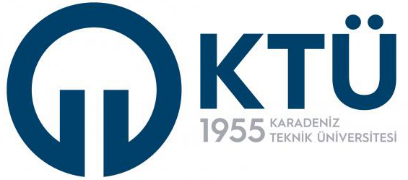 
Sağlık Kültür ve Spor Daire Başkanlığı

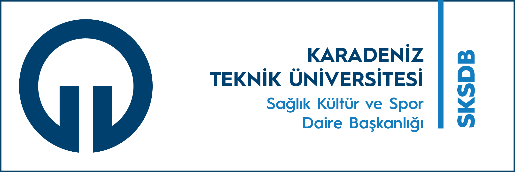 